Tutoring Registration Form _______________________________________   ______________________________      ________________________Last Name					First Name			          Tartan ID Number (________) _________-____________              (________) _________-____________   Home Phone		                                    Cell Phone_________________________@my.sinclair.edu    	 I agree to check my Sinclair email and
Sinclair Email					     receive important messages through it. Place an X when you are not available in the boxes below.  
* Please include as many available hours as possible.  Tutoring is not guaranteed for every class.                  Monday	       Tuesday	       Wednesday        Thursday            Friday	         SaturdayAre you registered with the Office of Disability Services?       Yes*   No 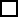 *If yes, complete the Disability Services Referral FormTo qualify for two hours per week when availableFor which courses are you requesting a tutor? Course 1:  ___________________________________ Full Term   A-Term   B-Term
Course 2:  ___________________________________ Full Term   A-Term   B-Term
Course 3:  ___________________________________ Full Term   A-Term   B-Term
Course 4:  ___________________________________ Full Term   A-Term   B-TermTutorial Services    Sinclair Community College   Library 07L07   (937) 512-2792    tutor1@sinclair.edu8-99-1010-1111-1212-11-22-33-44-55-66-7